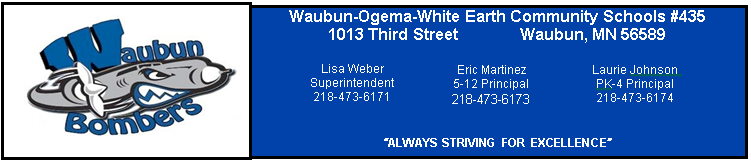 MEETING OF THE BOARD OF EDUCATIONINDEPENDENT SCHOOL DISTRICT NO. #435Wednesday, August 9, 2017Waubun Media Center6:30PMA G E N D A1.0 CALL TO ORDER2.0 ROLL CALL3.0 PLEDGE OF ALLEGIANCE4.0 APPROVAL OF THE AGENDA (Action Item)5.0 REPORTS5.1 	Board            5.2	Student Representative5.3 	Principals:     		5.3.1 Laurie Johnson       		5.3.2 Eric Martinez5.4 	Assessment & Data Coach/Grant Coordinator – Charlene 			Gilliss - None5.5 	Business Manager – Michelle Heisler5.6 	Superintendent – Lisa Weber5.7 	Activities Director – Paul Clark - None5.8 	Maintenance Director – Dan Guenther5.9 	Technology Coordinator – Travis Gary5.10 	Representatives:						 			5.10.1	Non Certified								5.10.2	Certified		5.10.3 Board Committee Reports6.0 APPROVAL OF CONSENT AGENDA (Action Item)6.1 	Consider Approval of the Bills6.2	Consider Approval of the Minutes		6.2.1 	July 13, 2017, Regular Board Meeting6.3 	Consider Approval for the Treasurer’s Report6.4 	Resignations 	6.4.1	Elementary Para - Heather Hoban	6.4.2	Food Service Worker - Diane Chromy	6.4.3	Media Center Paraprofessional, Ogema - Mary Dorman	6.5 	Permission to Hire	6.5.1	Head Food Service Director – Kristi Walz	6.5.2	Head Boys Basketball Coach – John Clark Jr.		Assistants Boys Basketball Coaches – Jon Syverson, John Clark Sr., Josh Kemper		6.5.3 	Head Girls Basketball Coach – Lindsey Halverson		Assistant Girls Basketball Coaches – Zack Qual, Derek Aus, Todd Johnson	6.5.4 	Football Coaches:  Paul Clark (head), Bomber Clark, Ken Bevins, Josh Kemper		Junior High Football Coaches:  Dan Kohler, Eric Stech6.5.5	Volleyball Coaches:  Caitlin Hunt (head), Stacy Bly	Junior High Volleyball Coaches:  Aimee Smith, Jess Kier6.5.6	Elementary Paraprofessional (Ogema) – Britani Ferencik6.5.7	Elementary Paraprofessional (Ogema) – Barbara Accobee6.5.8	Media Specialist Paraprofessional (Ogema) – Annette Spalla6.5.9	SACC hire (Ogema) – Cody Ramdell	
 6.6	Permission to Post7.0 Recognitions	7.1	Thank you to our summer school teachers, secretaries, cooks, and custodians for all of their 			hard work and dedication!	7.2 	Many thanks to Mary Dorman for 32 years of service to our students, staff, and parents. 8.0 Public Comment	A five-minute time limit will be allowed for public comment. Please inform the Board Chair   		or Superintendent prior to the meeting that you wish to address the board.  9.0 Old Business (Discussion/Action)10.0 New Business (Discussion/Action)		10.1	Approve White Earth Nursing Contract (Action)	10.2	Approve KRJB Contract (Action)	10.3	Approve School Resource Officer Contract (Action)	10.4	Approve School Handbook (Action)	10.5 	Approve School Calendar (Action)			10.6	Approve Angel Trax Bus Camera Quote (Action)10.7 	Approve to close meeting for Superintendents Evaluation (Action)10.8 	Approve to open meeting for Superintendents Evaluation (Action)11.0 Succeeding Meetings	     	12.0 Future Considerations for School Board	13.0 Adjournment